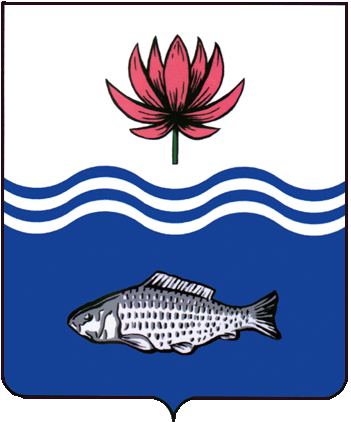 АДМИНИСТРАЦИЯ МО "ВОЛОДАРСКИЙ РАЙОН"АСТРАХАНСКОЙ ОБЛАСТИПОСТАНОВЛЕНИЕО предоставлении Ажгалиевой М.А.в аренду земельного участкадля ведения личного подсобного хозяйства на полевых участкахРассмотрев обращение Ажгалиевой Маржан Абуталиевны, в соответствии со ст. 22, пп. 19 п. 2 ст. 39.6. Земельного кодекса РФ, администрация МО «Володарский район»ПОСТАНОВЛЯЕТ:1.	Предоставить Ажгалиевой Маржан Абуталиевне, 04.02.1964 г.р. (паспорт 12 09 263369 выдан ОУФМС России по Астраханской области в Володарском районе, 10.06.2009 г., адрес регистрации: Астраханская область, Володарский район, с. Алтынжар, ул. Школьная, д. 1) земельный участок в аренду сроком на 5 (пять) лет, с кадастровым номером 30:02:021101:120, общей площадью 10067 кв.м, из категории «земли сельскохозяйственного назначения», примерно в 900 м северо-западнее с. Алтынжар Володарского района Астраханской области, для ведения личного подсобного хозяйства на полевых участках.2.	Ажгалиевой Маржан Абуталиевне:2.1.	Заключить договор аренды земельного участка с администрацией МО «Володарский район».2.2.	Зарегистрировать договор аренды земельного участка в Володарском отделе Управления Федеральной службы государственной регистрации, кадастра и картографии по Астраханской области в течение 30 дней со дня подписания договора аренды.2.3.	Ежеквартально вносить причитающийся размер арендной платы в установленные договором сроки.2.4.	При перемене места регистрации сообщить в отдел земельных и имущественных отношений, жилищной политики администрации МО «Володарский район».3.	Отделу земельных отношений администрации МО «Володарский район» (Мажитов) внести соответствующие изменения в учетную и справочную документацию.4. 	Контроль за исполнением настоящего постановления оставляю за собой.И.о. заместителя главыпо оперативной работе					           Р.Т. Мухамбетов           от 09.03.2022 г.N  303